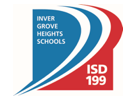 ABSENTEE BALLOT APPLICATIONIndependent School District 199Inver Grove Heights Community Schools2990 80th Street East, Inver Grove Heights, MN 55076Email: lauttt@isd199.org   	Phone: (651) 306-7800   Fax: (651) 306-7295Complete lines 1 through 7. Please print clearly.Return this application as soon as possible. Ballots must be returned by election day to be counted.Important: Active duty military and overseas voters should not use this application. See the other side for more information.absentee ballots requested for the following election(s) (if no election is marked, a ballot will be mailed for the next election only)
4.      mark all boxes that apply:I have a MN-issued driver’s license or MN ID card number:I have a Social Security Number. The last four digits are:	XXX-XX- 	  	  	I do not have a MN-issued driver’s license, MN-issued ID card or a Social Security Number Your identification number will be compared to the one on your absentee ballot envelope.5.	 address where you live (residence)apt.cityzip codeMN6.	 address where your absentee ballot should be sentapt.	citystatezip codeI certify that I:	am completing this application on my own behalf;	will be at least 18 years old on election day;	am a citizen of the United States;	will have resided in Minnesota for 20 days immediately preceding election day;	maintain residence address at the address given on this application form;	am not under court-ordered guardianship in which the court order revokes my right to vote;	have not been found by a court to be legally incompetent to vote;	have the right to vote because, if I have been convicted of a felony, my felony sentence has expired (been completed) or I 
       have been discharged from my sentence; and	have read and understand this statement: The above information is accurate, and I sign this application form under penalty 
       of perjury, a felony punishable by not more than 5 years imprisonment, a fine of not more than $10,000, or both.            sign here:   X 	date  	/ 	/ 	See other side for special instructions for voters with disabilities or power of attorney.Return this application as soon as possible to:School District 1992990 80th Street EastInver Grove Heights, MN  55076(651) 306-7800 (Phone)   (651) 306-7295 (Fax)Email: lauttt@isd199.org   Where to return your applicationYou should return this to your local election office. If notprovided above, contact information for your local election official can be found under “Election Official Directory” 
at http://www.mnvotes.org.	Options for returning absentee ballot applications 
For federal, state or county elections, submit an absentee 
ballot application online at http://www.mnvotes.org. -OR- 
Paper absentee ballot applications may be returned by 
mail, fax or as a scanned attachment to an email.When your ballot will be sentYour absentee ballot materials will be sent to you at least46 days before the election, (excluding town elections held 
in March where materials will be sent 30 days before the election). If you applied after this date, your ballot will be 
sent when the application is received. Contact your local 
election official if you have not received your ballot. To 
check the status of your absentee ballot, visit http://www.mnvotes.org.Privacy NoticeYour exact date of birth, email address, and any ID 
number you give (Minnesota driver's license, state ID or 
last four digits of social security number) are private. Only election officials may access it.Election officials ask for your exact date of birth so they can match your application to your voter record. If you refuse to 
give your date of birth, you won’t get an absentee ballot.Election officials ask for your email so they can contact you 
about your application. Also, the Office of the Secretary of 
State may email you (or contact you another way) about 
voting and elections, or ask for public input. If you refuse to 
give an email address, you cannot apply for an absentee 
ballot online and you will need to apply with a paper 
application.Election officials ask for an ID number to check that the 
person who is casting the ballot is the same person who 
applied for it. If you have an ID number but refuse to give it, 
your absentee ballot might get rejected, and you won’t be 
able to check your absentee ballot status online.
The rest of the data on your application is public when used 
for elections, political or law enforcement purposes. If you 
need to keep your contact data private because of personal 
safety concerns, call 1-877-600-8683 to learn what you can
do.Who may apply for a ballotEach person must apply for themselves. It is a felony tomake a false statement in an application for an absentee ballot, to attempt to cast an illegal ballot, or to help anyone to cast an illegal ballot.If you think you may not be registered to voteIf  you  are  not  registered at  the  legal  residence addressprovided, you will be sent a voter registration application with your ballot materials.Information for active-duty military and overseas votersIf you are applying for an absentee ballot because you oryour family are active-duty military or because you will be overseas  and/or  outside  of  the  territorial  limits  of  the United States, do not use this application.  You are entitled to  special  protections  if  you  apply  using  the   Federal Postcard Application.   For more information and  to  apply online, go to http://www.mnvotes.org.Options available to you if you have a disabilityYou may:     sign the application yourself,     make your mark, or     ask another person to sign for you in your presence(have the person sign their own name as well.) 	If you have adopted the use of a signature stamp for all purposes of signature, you may use your signaturestamp or ask another person to use your signature stamp in your presence. (See Minnesota Statutes, section 645.44, subdivision 14.)Information regarding Power of AttorneyVoting is not covered by power of attorney. A power ofattorney pertains only to affairs affecting property. A per- son with power of attorney may only sign for you in your presence, as outlined above. (See Minnesota Statutes, section 523.24, subdivision 14.)








Revised 01/08/2019x11/5 General Election 2.last name or surnamefirst namemiddle namesuffixlast name or surnamefirst namemiddle namesuffix3.date of birth         ____/____/_______county where you livephone number  _ _ _ - _ _ _ - _ _ _ _ date of birth         ____/____/_______county where you livephone number  _ _ _ - _ _ _ - _ _ _ _ email addressemail addressemail addressemail addressemail address